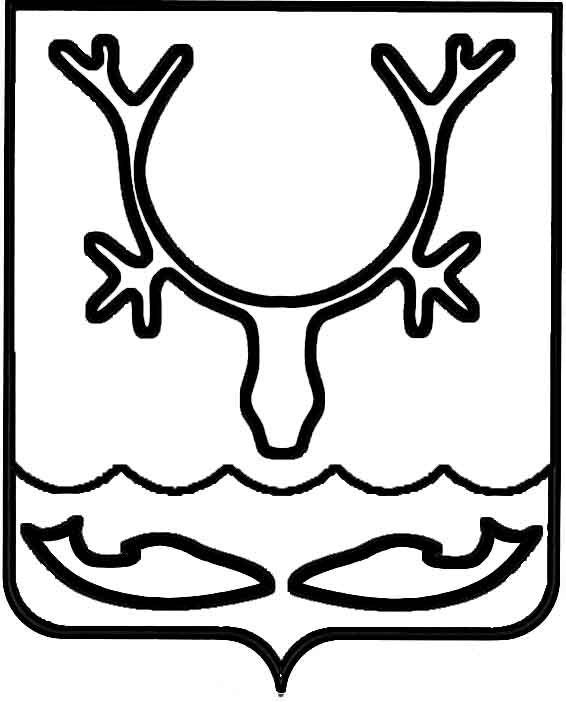 Администрация МО "Городской округ "Город Нарьян-Мар"ПОСТАНОВЛЕНИЕот “____” __________________ № ____________		г. Нарьян-МарВ целях приведения нормативных правовых актов в соответствие 
с действующим законодательством Российской Федерации, руководствуясь Федеральным законом от 06.10.2003 № 131-ФЗ "Об общих принципах организации местного самоуправления в Российской Федерации", Администрация МО "Городской округ "Город Нарьян-Мар" П О С Т А Н О В Л Я Е Т:1.	Признать утратившими силу:-	постановление Администрации МО "Городской округ "Город Нарьян-Мар"                          от 11.01.2018 № 8 "Об утверждении Положения о порядке предоставления субсидий 
в целях возмещения недополученных доходов в связи с оказанием услуг по перевозке пассажиров автомобильным транспортом по регулируемым тарифам 
на муниципальных маршрутах";-	постановление Администрации МО "Городской округ "Город Нарьян-Мар"                          от 22.03.2018 № 186 "О внесении изменений в Положение о порядке предоставления субсидий в целях возмещения недополученных доходов в связи с оказанием услуг                      по перевозке пассажиров автомобильным транспортом по регулируемым тарифам                          на муниципальных маршрутах, утвержденное постановлением Администрации МО "Городской округ "Город Нарьян-Мар" от 11.01.2018 № 8";-	постановление Администрации МО "Городской округ "Город Нарьян-Мар"                         от 16.05.2018 № 331 "О внесении изменения в постановление Администрации                            МО "Городской округ "Город Нарьян-Мар" от 11.01.2018 № 8 "Об утверждении Положения о порядке предоставления субсидий в целях возмещения недополученных доходов в связи с оказанием услуг по перевозке пассажиров автомобильным транспортом по регулируемым тарифам на муниципальных маршрутах";-	постановление Администрации МО "Городской округ "Город Нарьян-Мар"                        от 30.08.2018 № 579 "О внесении изменения в Положение о порядке предоставления субсидий в целях возмещения недополученных доходов в связи с оказанием услуг                       по перевозке пассажиров автомобильным транспортом по регулируемым тарифам                       на муниципальных маршрутах, утвержденное постановлением Администрации МО "Городской округ "Город Нарьян-Мар" от 11.01.2018 № 8";-	постановление Администрации МО "Городской округ "Город Нарьян-Мар"                        от 06.11.2018 № 753 "О внесении изменений в Положение о порядке предоставления субсидий в целях возмещения недополученных доходов в связи с оказанием услуг                      по перевозке пассажиров автомобильным транспортом по регулируемым тарифам                       на муниципальных маршрутах, утвержденное постановлением Администрации МО "Городской округ "Город Нарьян-Мар" от 11.01.2018 № 8".2.	Настоящее постановление вступает в силу со дня его подписания
и подлежит официальному опубликованию.0402.2019123О признании утратившими силу отдельных постановлений Администрации МО "Городской округ "Город Нарьян-Мар"Глава МО "Городской округ "Город Нарьян-Мар" О.О.Белак